Державний університет «Житомирська політехніка»Факультет інформаційно комп’ютерних технологійКафедра біоінженерії та телекомунікаціїСпеціальність: 172 «Телекомунікації та радіотехніка»Освітній ступінь: «бакалавр»Державний університет «Житомирська політехніка»Факультет інформаційно комп’ютерних технологійКафедра біоінженерії та телекомунікаціїСпеціальність: 172 «Телекомунікації та радіотехніка»Освітній ступінь: «бакалавр»«ЗАТВЕРДЖУЮ»Проректор з НПР____________А.В. Морозов«__» __________ 2021 р.Затверджено на засіданні кафедри біомедичної інженерії та телекомунікаційпротокол № __ від «_______» 2021р.Завідувач кафедри _________________ Нікітчук Т.М..«__» __________ 2021 р.ТЕСТОВІ ЗАВДАННЯОснови мережевих інформаційних технологійТЕСТОВІ ЗАВДАННЯОснови мережевих інформаційних технологій№п/пТекст завдання1Який із наведених нижче є загальним стандартом, який визначає роботу бездротової локальної мережі?2Які з представлених смуг частот використовуються для бездротових локальних мереж? 3Два передавачі працюють із рівнем потужності передачі 100 мВт. Якщо порівнювати два рівні абсолютної потужності, яка різниця в дБ?4Передавач налаштований на потужність 17 мВт. Одного разу його переконфігурують для передачі на рівні 34 мВт. На скільки збільшився рівень потужності в дБ?5Передавач А має рівень потужності 1 мВт, а передавач В   100 мВт. Порівняйте передавач B з A за допомогою dB, а потім визначте правильну відповідь із наступних варіантів.6Передавач зазвичай використовує абсолютний рівень потужності 100 мВт. В ході необхідних змін рівень його потужності знижується до 40 мВт. Як змінився рівень потужності в дБ?77. Розгляньте сценарій з передавачем і приймачем, які розділені деякою відстанню. Передавач використовує абсолютний рівень потужності 20 дБм. Кабель підключає передавач до антени. У приймачі також є кабель, який підключає його до антени. Кожен кабель втрачає 2 дБ. Кожна з передавальних та приймальних антен має посилення 5 дБі. Яким є  EIRP?8Приймач приймає радіочастотний сигнал з віддаленого передавача. Яке з наведених нижче є найкращою якістю отриманого сигналу? Прикладні значення наведені в дужках.9Яким наведених нижче типів модуляції можуть підтримуватися швидкості передачі даних 1, 2, 5,5 та 11 Мбіт /?1064-QAM модуляція змінює два з наступних аспектів радіочастотного сигналу:
11Бездротові мережі визначається в наступному стандарті:12Яка з відповідей визначає правильний перелік каналів, що не перекриваються для використання DSSS у діапазоні 2,4 ГГц?13Яка із наведених відповідей нижче правильно визначає максимальну теоретичну швидкість даних стандартів 802.11b, 802.11a та 802.11n відповідно?14Пристрій MIMO 2 × 3 можно правильно описати наступною фразою:?
15На пристрої 802.11n можна агрегувати канали до однієї з наступною  максимальною шириною?16Який із наведених стандартів може використовувати декілька просторових потоків на передавачі та приймачі? 17Яка з наведених нижче є найвищою чи найкращою схемою модуляції, яку можна використовувати з пристроями 802.11ac?18Яку максимальну кількість просторових потоків підтримує 802.11ac?19Пристрої, що використовують бездротову локальну мережу, повинні працювати в якому з наступних режимів?
20Встановлюється точка доступу для забезпечення бездротового покриття в офісі. Який із наведених нижче є правильним терміном для розгорнутої автономної мережі?
21Яке з наведених нижче використовується для однозначної ідентифікації AP та основного набору послуг, який він підтримує, з пов'язаними з ними бездротовими клієнтами?
22Яке з наведених нижче тверджень стосується бездротового BSS?
23Яка з перелічених нижче мереж  також відома як ad hoc бездротова мережа?24Яке число з наведених нижче є максимальною кількістю адресних полів, визначених у заголовку кадру 802.11?25Яке з наведених нижче полів містить Address1 у кадрі 802.11?26Яке призначення NAV?
27Який із наведених нижче параметрів визначає кількість часу за замовчуванням між послідовними кадрами даних 802.11?28Який із наведених нижче типів кадру надсилається для виявлення точок доступу в межах сигналу бездротового клієнта?29Кадр ACK є прикладом одного з наступних типів кадру 802.11?30При пасивному скануванні бездротовий клієнт використовує один із наступних методів для виявлення сусідніх точок доступу:31Коли клієнт намагається приєднатися до BSS, який із наступних типів кадру надсилається першим?32Який із наведених типів фреймів використовує клієнт, щоб плавно переходити від одного BSS до іншого, в межах одного ESS і того ж SSID?33Який із наведених нижче кадрів 802.11 використовується для запуску роумінгу від однієї точки доступу до іншої в межах ESS?34Яке з наступних тверджень стосується роумінгу?
35Яке з наступних тверджень стосується гарного дизайну бездротової локальної мережі?
36Які з наведених нижче є необхідними компонентами безпечного бездротового з'єднання? (Виберіть усе, що застосовується.)
37Що з наведеного нижче застосовується для захисту цілісності даних у бездротовому кадрі?
38Який із наведених нижче  метод бездротового шифрування є вразливим і не рекомендується використовувати?
39Cisco WLC налаштований для аутентифікації 802.1x, використовуючи зовнішній RADIUS сервер. Контролер бере на себе одну з наступних ролей?
40Який із наведених нижче способів аутентифікації вимагає цифрових сертифікатів як на AS, так і на заявника?
418.Який із перелічених нижче є найбільш безпечним методом шифрування та цілісності даних для бездротових даних?
42WPA2 відрізняється від WPA тим, що є одним із наступних способів?
43У якій із наведених нижче конфігурацій бездротової безпеки використовується загальнодоступний ключ?
44Який із наведених нижче варіантів слід вибрати для налаштування персонального WPA2 у WLAN?
45Який із перелічених нижче методів бездротової безпеки був присуджений через їх слабкі місця? 
46Головний елемент системи GSM, що здійснює контроль за BTS і BSC які розміщені в його зоні обслуговування і встановлює з’єднання між абонентами стільникової мережі називається:47Пристрій, що містить інформацію про абоненти, що підключені до певного MSC, їх місцезнаходження і стан називається:48Пристрій, призначений для аутентифікації абонентів стільникового зв’язку і запобіганні несанкціонованого доступу називається:49База, що містить інформацію про ідентифікаційні номери мобільних телефонів GSM називається:50Система комутації мережі стільникового зв6язку стандарту GSM називається:51Скільки рівнів налічує мережева модель OSI?52Основним стеком протоколів для мережі Інтернет є:53Протокол мережевого рівня для передавання датаграм між мережами називається:54Протокол із встановленим з’єднанням призначений для управління передачею даних у комп'ютерних мережах і працює на транспортному рівні моделі TCP/IP називається:55Унікальний ідентифікатор, що зіставляється з різними типами устаткування для комп'ютерних мереж і дозволяє унікально ідентифікувати кожен вузол мережі і доставляти дані тільки цьому вузлу називається:56Протокол без встановлення з’єднанням призначений для управління передачею даних у комп'ютерних мережах і працює на транспортному рівні моделі TCP/IP називається:57Протокол прикладного рівня, призначений для передачі гіпертекстових документів і інших файлів за звичайною схемою «запит-відповідь» називається:58В моделі TCP/IP між мережевим і прикладним рівнем знаходиться рівень:59Число, що визначає яка частина ІР-адреси вузла мережі відноситься до адреси мережі, а яка до адреси самого вузла в цій мережі називається:60В моделі OSI між мережевим і сеансовим рівнем знаходиться рівень:61В моделі OSI між прикладним і сеансовим рівнем знаходиться рівень:62Який з наведених протоколів належить до мережевого рівня:63Яка з наступних пристроїв, приймаючи рішення про подальше переміщення пакета, виходить з інформації про доступність каналу і ступенях його завантаження:64Трафік, що найбільш критичний до затримок, це65Повторювач призначений66Який з наведених протоколів належить до прикладного рівня:67Технологія Wi-Fi описується стандартом IEEE:68Багатократна луна внаслідок відбиття сигналів, що призводить до коливання рівня отриманого сигналу називається:69Діапазон частот в якому АЧХ пристрою дозволяє передачу сигналу без суттєвого спотворення його форми називається:70Частина радіочастотного спектра загального призначення, яка може бути використана без ліцензування називається:71Метод цифрової маніпуляції, при якому передається два біти інформації за один інтервал шляхом здійснення чотирьох фазових зсувів називається:72Яка технологія частотного ущільнення каналів використовується в стандарті Wi-Fi (802.11ac)?73Технологія  Wi-Fi на канальному рівні надає мережевому:74Підрівень канального рівня, що забезпечує адресацію і механізми управління доступом до каналів, що дозволяє кільком терміналам або точкам доступу спілкуватися між собою в багатоточковій мережі (наприклад, в локальному або міському обчислювальної мережі), і емулює повнодуплексний логічний канал зв'язку в багатоточковій мережі називається:75Верхній підрівень канального рівня моделі OSI, що здійснює управління передачею даних і забезпечує перевірку і правильність передачі інформації по з'єднанню називається:76Що таке модуляція:77Логічна локальна комп'ютерна мережа, представляє собою групу хостів із загальним набором вимог, які взаємодіють так, як якщо б вони були підключені до широкомовну домену, незалежно від їх фізичного місцезнаходження і має ті ж властивості, що й фізична локальна мережа, але дозволяє кінцевим станціям групуватися разом, навіть якщо вони не знаходяться в одній фізичній мережі називається?78Мережевий протокол канального рівня передачі кадрів PPP через Ethernet, що в основному використовується xDSL-сервісами і  надає додаткові можливості (аутентифікація, стиснення даних, шифрування) називається:79Комп'ютер у локальній чи глобальній мережі, який надає користувачам свої обчислювальні і дискові ресурси, а також доступ до встановлених сервісів; найчастіше працює цілодобово, чи у час роботи групи його користувачів називається:80Пристрій, призначений для з’єднання декількох вузлів комп’ютерної мережі в межах одного або декількох сегментів мережі і працює на другому рівні моделі OSI називається:81Пристрій, що має два і більше мережевих інтерфейсів і призначений для зв’язування різнородних мереж різноманітних архітектур на третьому рівні моделі OSI називається:82Який тип модуляції показано на рисунку?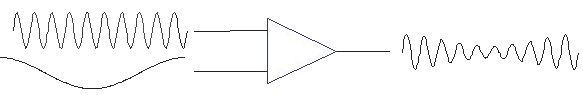 83Який тип модуляції показано на рисунку?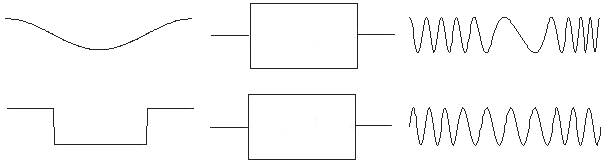 84Який тип модуляції показано на рисунку?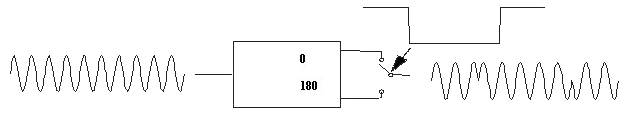 85Величина, що показує наскільки зменшується потужність сигналу на виході лінії по відношенню до потужності на вході називається:86Здатність лінії протидіяти впливу завад, що створюються всередині лінії, або надходять ззовні називається:87Характеристика лінії передачі, що базується на максимальній швидкості передачі даних, що може бути досягнута даною лінією називається:88Частота, один або більше параметрів якої змінюється під час модуляції називається:89Процес зміни одного або декількох параметрів високочастотного сигналу-носія по закону низькочастотного інформаційного сигналу називається:90Частота синхронізуючих імпульсів синхронної електронної схеми, тобто кількість синхронізуючих тактів, що надходять ззовні на вхід схеми за одну секунду називається:91Закінчена сукупність кабелів зв'язку і комутаційного устаткування, що відповідає вимогам відповідних нормативних документів, що включає набір кабелів і комутаційних елементів, і методику їх спільного використання, що дозволяє створювати регулярні розширювані структури зв'язків в локальних мережах різного призначення називається:92Вид модуляції при якому аналоговий передаваний сигнал перетвориться в цифрову форму за допомогою трьох операцій: дискретизація за часом, квантування по амплітуді і кодування називається:93Частотний розподіл потужності, амплітуди струму або напруги сигналу, що випромінюється називається:94Значення, розраховане по набору даних шляхом застосування певного алгоритму і використовуване для перевірки цілісності даних при їх передачі або зберіганні називається:95Кодів, що з самоконтролем і самокорекцією, побудований стосовно двійкової системи числення та дозволяє виправляти поодиноку помилку (помилка в одному біті) і знаходити подвійну називається:96Технологія аналогового або цифрового мультиплексування, в якому декілька сигналів або бітових потоків передаються одночасно як підканали в одному комунікаційному каналі і(виділенні каналу кожному з'єднанню на певний період часу) називається:97Системний комплекс приймально-передавальної апаратури, що здійснює централізоване обслуговування групи кінцевих абонентських мобільних пристроїв називається:98Схема модуляції, яка використовує велику кількість близько розташованих ортогональних, частот-носіїв, кожна з яких модулюється за звичайною схемою модуляції (наприклад, квадратурна амплітудна модуляція) на низькій символьній швидкості, зберігаючи загальну швидкість передачі даних, як і у звичайних схем модуляції однієї частоти-носія в тій же смузі пропускання називається:99Метод широкосмугової модуляції при якому початковий двійковий сигнал перетвориться в псевдовипадкову послідовність, використовувану для модуляції частоти-носія називається:100Метод широкосмугової модуляції особливість якого полягає в частій зміні частоти-носія відповідно до псевдовипадкової послідовності чисел, відомої як відправнику, так і одержувачеві називається:101Вид частотної модуляції при якій частота-носій змінюється по лінійному закону називається:102Традиційна для протоколів маршрутизації величина, що є зворотно пропорційною пропускній спроможності сегмента мережі називається:103Лінія зв’язку, що з’єднує між собою порти двох комутаторів і через яку в загальному випадку передається трафік декількох віртуальних мереж називається:104Унікальний ідентифікатор, що надається кожній одиниці активного устаткування або деяким їх інтерфейсам в комп'ютерних мережах Ethernet називається:105Даний запис 04-7D-7B-97-0C-9F є:106Даний запис 198.168.0.1 є:107Протоколи, в яких станції прослуховують середовище передачі даних і діють відповідно до його звільнення називаються:108Протокол бездротової передачі даних, в основі якої лежить ідея передачі короткого кадру для інформування всіх учасників про початок передачі даних називається:109Алгоритм, що керує таблицями маршрутизації і приймає рішення стосовно неї називається:110Електронна таблиця або база даних, що зберігається на маршрутизаторі або мережевому комп'ютері, що описує відповідність між адресами призначення і інтерфейсами, через які слід відправити пакет даних до наступного маршрутизатора:111Передача повідомлення всім приймачам мережі і досягається вказуванням спеціальної широкомовної адреси називається:112Передача повідомлення певній множині адресатів і досягається вказуванням спеціальної адреси називається:113Механізм зміни мережної адреси в заголовках IP датаграм, поки вони проходять через маршрутизуючий пристрій з метою відображення одного адресного простору в інший називається:114Ідентифікатор мережевого рівня, який використовується для адресації комп'ютерів чи пристроїв у мережах, які побудовані з використанням протоколу TCP/IP називається:115Якщо ІР-адреса надається автоматично за підімкнення пристрою до мережі і використовується протягом обмеженого проміжку часу, зазначеного в службі, яка надала IP-адресу, то вона називається:116Знайдіть помилку в записі ІР-адреси IPv4     192.201.287.01/24117Вкажіть відповідну маску для ІР-адреси     212.165.142.102/26118Вкажіть відповідну маску для ІР-адреси 212.165.142.102/24119Знайдіть помилку в записі ІР-адреси IPv4     192.201.207.01/34120Яка максимальна кількість хостів буде в мережі яку обмежує IPv4 маска з 24 біт (255.255.255.0)?121Яка максимальна кількість хостів буде в мережі яку обмежує IPv4 маска з 29 біт (255.255.255.248)?122Вкажіть маску мережі 192.1.1.0 /25:123Вкажіть широкомовну адресу для мережі 192.251.10.26 /24124Знайдіть помилку в записі ІР-адреси IPv4     192.265.207.01/24125Знайдіть помилку в записі ІР-адреси IPv4     192.205.207.01/AF126Знайдіть помилку в записі ІР-адреси IPv4     80F.201.207.01/34127Як називається утиліта Windows для відправлення запитів протоколу ICMP зазначеному вузлу мережі й фіксує відповіді, що надходять (ICMP Echo-Reply), а час між відправленням запиту й одержанням відповіді дозволяє визначати двосторонні затримки за маршрутом і частоту втрати пакетів?            128Як називається утиліта Windows призначена для визначення маршрутів прямування даних в мережах TCP / IP?129Який протокол використовують утиліти ping i tracert?130Даний запис 2001:db8::ae21:ad12 є:131Даний запис ::ae21:ad12 є:132Версія протоколу IP, що використовує довжину адреси 128 біт і розділяє адреси двокрапками fe80:0:0:0:200:f8ff:fe21:67cf називається133Версія IP протоколу, що використовує 32-бітові адреси і  формою запису адреси є запис у вигляді чотирьох десяткових чисел значенням від 0 до 255, розділених крапками, наприклад, 192.168.0.1 називається:134Число, яке використовується у парі з адресою IP, двійковий запис якого містить одиниці у тих розрядах, які повинні в адресі IP інтерпретуватися як номер мережі називається:135Що зображено на рисунку? 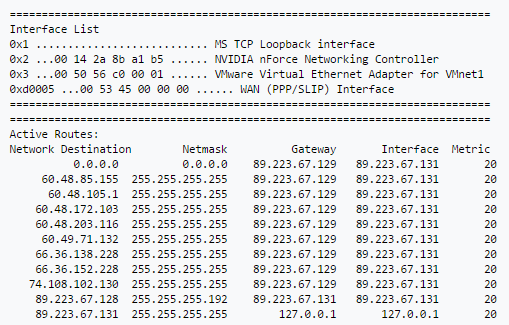 136Протоколи  RIP, OSPF, EIGRP, IS-IS, BGP, HSRP відносіться до:137Алгоритм маршрутизації в ході якого в процесі обміну інформацією з сусідніми вузлами вузол отримує інформацію про топології мережі, при цьому обмінюється тільки інформацією про що відбулися зміни, задає метрику відстаней або вартості зв’язку з сусідами називається:138Найвідомішими прикладами протоколів маршрутизації за станами каналів зв’язку є:139Сукупність основних параметрів потоку пакетів (пропускна здатність, затримка, флуктуації, втрати) формують необхідну для потоку:140Максимальний розмір пакету для обраного шляху називається:141В заголовку IP-дейтаграми IPv4 поле, що дозволяє хосту-отримувачу визначити якому пакету належать отримані фрагменти називається:142В заголовку IP-дейтаграми IPv4 поле, що містить інформацію про довжину всієї дейтаграми, включаючи заголовок і дані називається:143Що в адресі 128.208.3.11/24 означає «/24»:144Протокол мережевого рівня, що використовується для передачі повідомлень про помилки та інші виняткових ситуаціях, що виникли при передачі даних, наприклад, запитувана послуга недоступна, або хост, або маршрутизатор не відповідають називається:145Протокол мережевого рівня, призначений для визначення MAC-адреси за відомим IP-адресою називається:146Який протокол дозволяє відсилати інкапсульовані ІР-дейтаграми без встановлення з’єднань147HTTP використовує порт № 148В заголовку TCP сегмента після порту відправника і порту отримувача знаходяться:149Мережевий протокол прикладного рівня, що дозволяє виконувати віддалене управління операційною системою і тунелювання TCP-з'єднань:150Криптографічний протокол який використовує асиметричну криптографію для аутентифікації ключів обміну, симетричне шифрування для збереження конфіденційності, коди аутентифікації повідомлень для цілісності повідомлень, протокол широко використовувався для обміну миттєвими повідомленнями і передачі голосу через IP називається:151Розширення протоколу HTTP, для підтримки шифрування з метою підвищення безпеки, дані в протоколі передаються поверх криптографічних протоколів SSL або TLS:152Набір комунікаційних протоколів, технологій і методів, що забезпечують традиційні для телефонії набір номера, дзвінок і двостороннє голосове спілкування, а також відеоспілкування через мережу Інтернет або будь-якими іншими IP-мережами:153Алгоритм шифрування в якому шифрування і дешифрування здійснюється одним і тим самим ключем називається:154Алгоритм шифрування в якому шифрування здійснюється відкритим ключем а дешифрування здійснюється закритим ключем називається:155Елемент мережі стільникового зв’язку другого покоління, що входить до складу системи базових станцій який створює зону покриття і працює на основі інструкцій від BSC називається:156Як називається контролер радіодоступу мережі UMTS (3G)?157Як називається базова станція системи стільникового зв’язку мережі UMTS (3G)?158Стільникова мережа якого покоління показана на рисунку?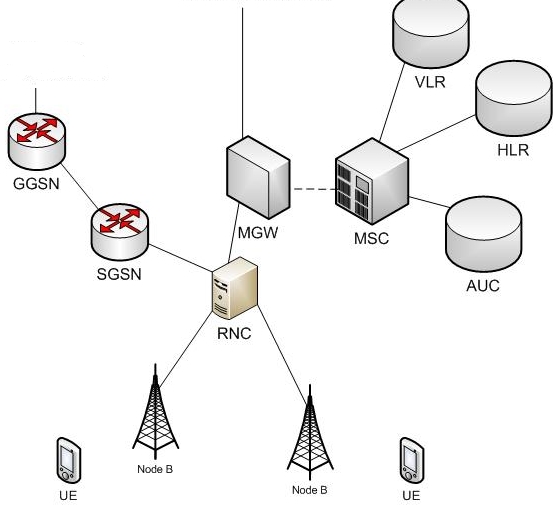 159Стільникова мережа якого покоління показана на рисунку?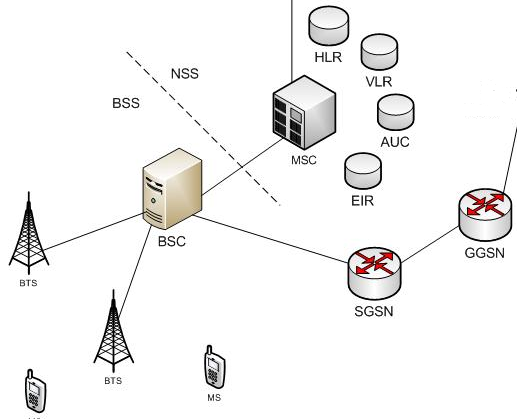 160Головний елемент системи GSM, що здійснює контроль за BTS і BSC які розміщені в його зоні обслуговування і встановлює з’єднання між абонентами стільникової мережі називається:161Пристрій, що містить інформацію про абоненти, що підключені до певного MSC, їх місцезнаходження і стан називається:162Пристрій, призначений для аутентифікації абонентів стільникового зв’язку і запобіганні несанкціонованого доступу називається:163База, що містить інформацію про ідентифікаційні номери мобільних телефонів GSM називається:164Система комутації мережі стільникового зв6язку стандарту GSM називається:165Елемент мережі BSS, що відповідає за зміну швидкості передачі голосових даних називається:166Як називається міжнародий індентифікатор мобільного обладнання, що слугує для ідентифікації мобільного терміналу?167Елемент мережі стільникового зв’язку стандарту UMTS (3G),  що здійснює комутацію абонентської інформації, в тому числі голосового трафіку, називається:168Вузол обслуговування пакетної передачі даних мереж GSM і UMTS для технологій GPRS, EDGE і HDPA називається:169Шлюзовий вузол підтримки GPRS називається:170Стільникова мережа якого покоління показана на рисунку?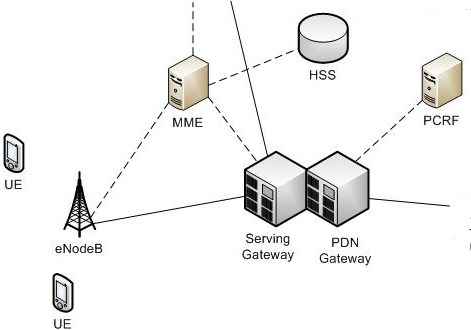 171Обслуговуючий шлюз мережі стільникового зв’язку LTE (4G), що призначений для обробки і маршрутизації пакетних даних, які поступають з або в підсистему базових станцій називається:172Вузол керування мобільністю в мережі стільникового зв’язку стандарту LTE, що призначений для обробки сигналізації, аутентифікації, керуванням каналами на інтерфейсах до інших елементів мережі називається: 173Сервер, що призначений для зберігання абонентських даних про абонентів мережі стільникового зв’язку стандарту LTE називається:174Базова станція мережі стільникового зв’язку стандарту LTE має назву175Який рівень постійної напруги має забезпечувати система живлення базової станції для її обладнання:176Наземна мережа радіодоступу стандарту UMTS називається:177Наземна мережа радіодоступу стандарту GSM EDGE називається:178Наземна мережа радіодоступу стандарту LTE називається:179Антена якого типу зображена на рисунку?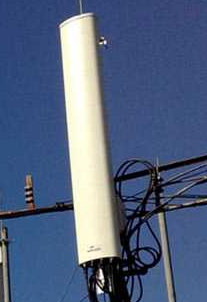 180Діаграма спрямованості антени якого типу зображена на рисунку?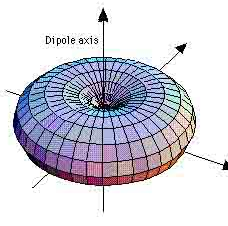 181Антени якого типу використовуються для створення радіорелейних ліній між BTS в системах стільникового зв’язку?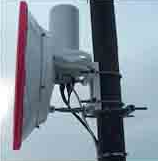 182Як називається контролер базових станцій стандарту GSM ?183Метод широкосмугового множинного доступу з кодовим розподілом каналів, що використовується в стандарті UMTS називається:184Процедура передачі активного з’єднання між різними стільниками під час руху абонентського терміналу називається:185Процедура оновлення інформації про місцезнаходження абонента, що здійснюється при переміщенні мобільного терміналу або по таймеру називається:186Модуль ідентифікації абонента, що призначений для зберігання користувацьких даних необхідних для доступу в мережу називається:187Технологія пакетної передачі голосових даних по IP-мережам називається:188Вкажіть засіб зв’язку, за допомогою якого з’єднуються RNC і MGW, а також RNC і SGSN?189Яка максимальна дальність зв6язку закладена в стандарті GSM?190Діапазон частот в якому АЧХ пристрою дозволяє передачу сигналу без суттєвого спотворення його форми називається:191Що таке модуляція:192Який тип модуляції показано на рисунку?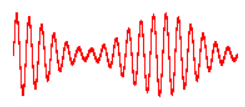 193Який тип модуляції показано на рисунку?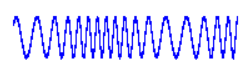 194Який тип модуляції показано на рисунку?195Величина, що показує наскільки зменшується потужність сигналу на виході лінії по відношенню до потужності на вході називається:196Здатність лінії протидіяти впливу завад, що створюються всередині лінії, або надходять ззовні називається:197Характеристика лінії передачі, що базується на максимальній швидкості передачі даних, що може бути досягнута даною лінією називається:198Частота, один або більше параметрів якої змінюється під час модуляції називається:199Процес зміни одного або декількох параметрів високочастотного сигналу-носія по закону низькочастотного інформаційного сигналу називається:200Частота синхронізуючих імпульсів синхронної електронної схеми, тобто кількість синхронізуючих тактів, що надходять ззовні на вхід схеми за одну секунду називається:201Вид модуляції при якому аналоговий передаваний сигнал перетвориться в цифрову форму за допомогою трьох операцій: дискретизація за часом, квантування по амплітуді і кодування називається:202Частотний розподіл потужності, амплітуди струму або напруги сигналу, що випромінюється називається:203Метод широкосмугової модуляції при якому початковий двійковий сигнал перетвориться в псевдовипадкову послідовність, використовувану для модуляції частоти-носія називається:204Метод широкосмугової модуляції особливість якого полягає в частій зміні частоти-носія відповідно до псевдовипадкової послідовності чисел, відомої як відправнику, так і одержувачеві називається:205Вид частотної модуляції при якій частота-носій змінюється по лінійному закону називається:206Який тип маніпуляції зображено на рисунку?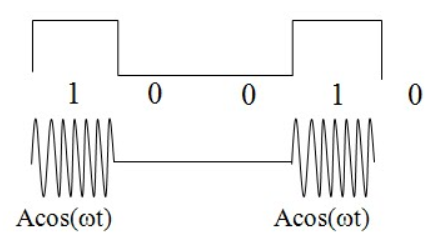 207Який тип маніпуляції зображено на рисунку?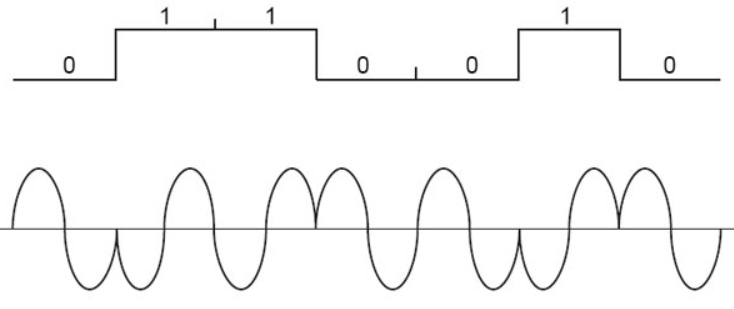 208Який тип маніпуляції зображено на рисунку?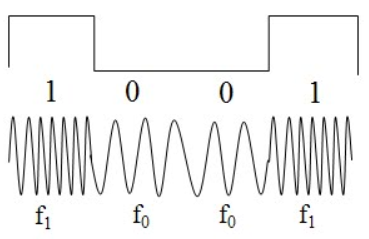 209Який тип фазової маніпуляції зображено на рисунку?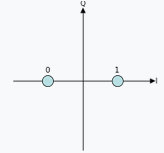 210Який тип фазової маніпуляції зображено на рисунку?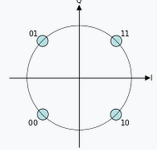 211Який тип фазової маніпуляції зображено на рисунку?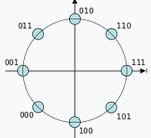 212Який тип фазової модуляції зображено на рисунку?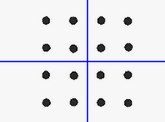 213Процес перетворення аналогового сигналу у цифровий сигнал, коли через певні інтервали часу беруться відліки аналогового сигналу і незалежно один від одного квантуються і далі кодуються цифрами називається:214Електронний пристрій, що призначений для перетворення аналогового сигналу на цифровий називається:215Електронний пристрій, що призначений для перетворення цифрового сигналу на аналоговий називається:216Як називається тип модуляції, що задається шляхом зміни тривалості прямокутних імпульсів за законом зміни низькочастотного сигналу?217Різновид амплітудної модуляції сигналу, яка є сумою двох несучих коливань однієї частоти, але зміщених за фазою один відносно одного на 90°, кожне з яких промодулюване по амплітуді своїм модулюючим сигналом називається:218Міра, що показує наскільки сигнал спотворений шумом називається:219За наведеною формулою вкажіть величину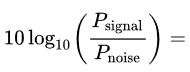 220Співвідношення між найбільшим і найменшим значенням вхідного сигналу називається:221Випадкові коливання струмів і напруг в радіоелектронних пристроях, що виникають в результаті нерівномірного емісії електронів в електровакуумних приладах, нерівномірності процесів генерації і рекомбінації носіїв заряду в напівпровідникових приладах, теплового руху носіїв струму в провідниках називаються:222Одиниця вимірювання підсилення потужності сигналу або власне потужності сигналу і вимірюється за формулою називається: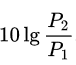 223Вид шуму, що утворюється при перетворенні аналогового сигналу в цифровий називається:224Небажане фізичне явище або вплив електричних, магнітних або електромагнітних полів, електричних струмів або напружень зовнішнього або внутрішнього джерела, яке порушує нормальну роботу технічних засобів або викликає погіршення їх технічних характеристик і параметрів називається:225 Цифровий сигнал (digital signal) -226Аналоговий сигнал (analog signal)	 - 227Дискретний сигнал (discrete signal) -	  228Широтноо-імпульсна модуляція229Амплітудно-імпульсна модуляція230Сукупність технічних пристроїв і фізичного середовища, що забезпечують передавання електричних сигналів одного, двох або багатьох каналів зв'язку на віддаль носить назву:231Частота, вище або нижче якої потужність вихідного сигналу деякого лінійного частотно-залежного об'єкта, наприклад, фільтра зменшується в два рази від потужності в смузі пропускання називається:232Залежність амплітуди вихідного сигналу деякої системи від частоти її вхідного гармонійного сигналу називається:233Метод цифрової маніпуляції, при якому передається два біти інформації за один інтервал шляхом здійснення чотирьох фазових зсувів називається:234Частина радіочастотного спектра загального призначення, яка може бути використана без ліцензування називається:235Здатність радіоелектронних засобів і випромінювальних пристроїв одночасно функціонувати з обумовленою якістю в реальних умовах експлуатації з урахуванням впливу ненавмисних радіозавад і не створювати неприпустимих радіозавад іншим радіоелектронним засобам називається:236Електронний пристрій, який разом з антеною забезпечує формування та передачу радіосигналу називається:237Пристрій, призначений для приймання електромагнітних хвиль радіодіапазону з наступним перетворенням інформації, яка у них зберігається до вигляду, в якому вона може бути використана, називається:238Радіотехнічний пристрій для випромінювання і прийому електромагнітних хвиль називається:239Графічне представлення залежності коефіцієнта підсилення антени або коефіцієнта спрямованої дії антени від напрямку антени в заданій площині називається:240Величина відношення потужності на вході еталонної антени до потужності, що підводиться до входу даної антени, за умови, що обидві антени створюють в даному напрямку на однаковій відстані рівні значення напруженості поля або такий же щільності потоку потужності називається: